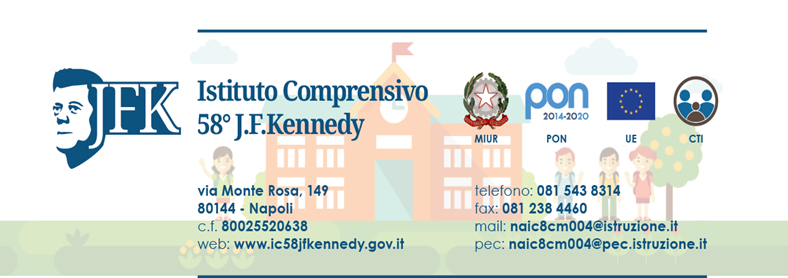 Rimodulazione del piano educativo individualizzato in relazione alla circ. min. 388 del 17 marzo 2020 in riferimento alle indicazioni operative per la didattica a distanza, relativamente ai CAMPI DI ESPERIENZA,ad integrazione del PEI   ufficiale,  condiviso dal C.d.c  ed agli atti dell’IstitutoALUNNO /A  ______________  sez.DOCENTE/I   ______________OBIETTIVI GENERALI	RESTANO INVARIATICONTENUTI SCELTI  ( non trattati o semplificati)INSERIRE una rimodulazione delle   Conoscenze rispetto alla programmazione STABILITA NEL PEI (le Competenze   restano invariate, in quanto  rinviano alle Competenze curricolari ; le Conoscenze , quindi gli argomenti ( o gli ambiti di applicazione delle Conoscenze stesse)  possono essere rimodulate , ridotte, semplificate , in ragione della metodologia digitale.____________________________________________________________________________________________________________________________________________________________________________________________________________________________________________________________________________________________________________________________________________________________________________________________________________________________________________________________________________________________________________________________________________________________STRUMENTI DIGITALI E METODOLOGIE (metodologie didattiche, materiali e sussidi didattici)(libro di testo parte digitale, schede, materiali prodotti dall’insegnate, visione di filmati, documentari, lezioni registrate dalla RAI, YouTube, Treccani ecc.) Piattaforme strumenti canali di comunicazione utilizzati(e-mail – aule virtuali-classroomWeschool, ecc.)Agenda del Registro elettronico (strumento obbligatorio)____________________________________________________________________________________________________________________________________________________________________________________________________________________________________________________________________________________________________________________________________________________________________________________________________________________________________________________________________________________________________________________________________________________________VERIFICA E VALUTAZIONE.Modalità di verifica formativa (restituzione degli elaborati corretti (solo per gli alunni cinquenni), colloqui ,rispetto dei tempi di consegna, livello di interazione, test on line ecc.)SI INTEGRA CON LA VALUTAZIONE FORMATIVA  IN PRESENZA DEL PRIMO QUADRIMESTRE E DEL PERIODO INIZIALE DEL SECONDO QUADRIMESTRE , FINO AL 09/03/2020 ( DPCM  9 Marzo 2020)____________________________________________________________________________________________________________________________________________________________________________________________________________________________________________________________________________________________________________________________________________________________________________________________________________________________________________________________________________________________________________________________________________________________Il consiglio di classe approva le modifiche indicate e si riserva di sottoporre il documento a tutte le componenti del glo non appena sarà possibile convocarne la riunione.OPERATORI U.S.S.L.IL GENITORECONSIGLIO DI CLASSE DOCENTI SOSTEGNO